令和５年９月１２日　全国福祉高等学校長会　加盟校高等学校長各位　教科「福祉」担当者各位　全国福祉高等学校長会　調査統計部　北海道剣淵高等学校長　齋　藤　克　幸　令和５年度全国福祉高等学校長会加盟校卒業生調査等の協力について（依頼）　時下、ますますご清祥のこととお喜び申し上げます。　昨年度の「福祉系高等学校調査」におきましては、卒業生の現況や授業実践等、多岐にわたる調査にご協力いただき誠にありがとうございました。例年にならい、関係機関に報告書を贈呈したところ、大変好評であり、福祉系高校の教育実践や卒業生の活躍を広く周知することができました。今後も、各種調査を通じて福祉を学ぶ高校の特色を明らかにし、福祉教育の充実・発展に寄与して参りたいと存じますので、ご理解とご協力をよろしくお願いいたします。　さて、次のとおり、全国福祉高等学校長会加盟校卒業生に関する調査を実施いたします。本調査は、令和５年３月に卒業した者の進路状況などを把握することにより、全国福祉高等学校長会加盟校の現況及び課題を整理するものです。校務ご多用の折とは存じますが、趣旨ご理解のうえ調査へのご協力をよろしくお願いいたします。記１　目　　的　　令和５年３月に卒業した者の進路状況などを把握することにより、全国福祉高等学校長会加盟校の現況及び課題を整理する。２　対象校　　全国福祉高等学校長会加盟校　１９９校３　調査内容　　調査１　学校基本調査　　　　　　　　調査２　令和５年３月卒業生調査　　　　　　　　調査３　介護技術コンテストの開催状況について（地区当番校のみ）　　　　　　　　（様式のダウンロード先：①Googleドライブ②全国福祉高等学校長会HP）４　提出期間　　令和５年９月１２日（火）から令和５年１０月１３日（金）まで５　提出方法　　別紙「提出方法について」（次頁）６　その他　　ご質問などありましたら、下記担当までお問合せください。担　当　全国福祉高等学校長会　調査統計部大石　由希（北海道剣淵高等学校）電話　（0165）34-2549１　調査１、２への回答（加盟校１９９校全校が対象です）今年度の調査１につきましては追加項目があります。回答の際には、今年度のデータをダウンロードするようにしてください。〇　Googleドライブの活用の場合①　Googleアカウントにログインの上、次のQRコード及び、URL（Googleドライブ）から、調査１と調査２のエクセルシートをダウンロードする。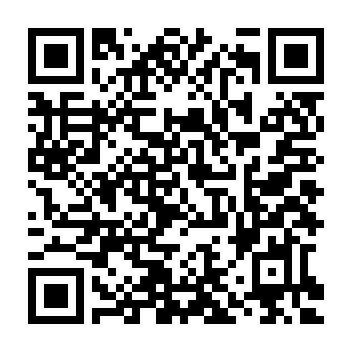 https://drive.google.com/drive/folders/1vLIZLkAefgOwEu9GfR9WcHKQ3giUmzQd?usp=sharing　　 ・Googleアカウントは、個人のアカウントでも可能です。②　各調査項目に沿って入力し、名前を付けて保存する。　　 例）調査１：003：剣淵高　　調査２：003：剣淵高　　 ・自校の３桁の番号は、「参考：R5全国福祉高等学校長会加盟校一覧」を確認して入力してください。なお、新規加入、脱退等がありますので、今年度の番号を確認して入力してください。③　入力済みのエクセルシートを、調査１は「調査１提出先」フォルダーへ、調査２は「調査２提出先」フォルダーへ提出する。〇　全国福祉高等学校長会ホームページの活用の場合①　全国福祉高等学校長会ホームページから、各種様式をダウンロードする。②　各調査項目に沿って入力し、名前を付けて保存する。　　 例）調査１：003：剣淵高　　調査２：003：剣淵高　　 ・自校の３桁の番号は、「参考：R5全国福祉高等学校長会加盟校一覧」を確認して入力してください。なお、新規加入、脱退等がありますので、今年度の番号を確認して入力してください。③　入力済みのエクセルシートを、調査統計部メールアドレスへ送信する。zenhukukouchousa@gmail.com２　調査３の回答（各地区の介護技術コンテスト当番校が対象です）下記のQRコードを読み取り、Googleフォームで回答する。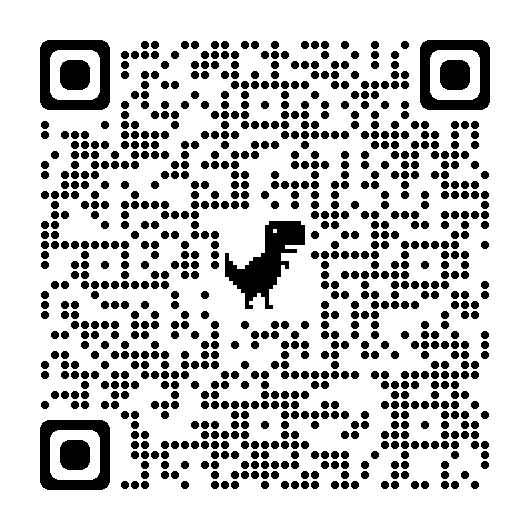 